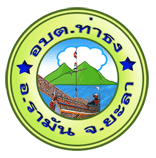 ช่องทางการติดต่อช่องทางออนไลน์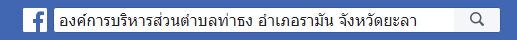 Facebook : องค์การบริหารส่วนตำบลท่าธงhttps://www.facebook.com/%E0%B8%AD%E0%B8%87%E0%B8%84%E0%B9%8C%E0%B8%81%E0%B8%B2%E0%B8%A3%E0%B8%9A%E0%B8%A3%E0%B8%B4%E0%B8%AB%E0%B8%B2%E0%B8%A3%E0%B8%AA%E0%B9%88%E0%B8%A7%E0%B8%99%E0%B8%95%E0%B8%B3%E0%B8%9A%E0%B8%A5%E0%B8%97%E0%B9%88%E0%B8%B2%E0%B8%98%E0%B8%87-%E0%B8%AD%E0%B8%B3%E0%B9%80%E0%B8%A0%E0%B8%AD%E0%B8%A3%E0%B8%B2%E0%B8%A1%E0%B8%B1%E0%B8%99-%E0%B8%88%E0%B8%B1%E0%B8%87%E0%B8%AB%E0%B8%A7%E0%B8%B1%E0%B8%94%E0%B8%A2%E0%B8%B0%E0%B8%A5%E0%B8%B2-542617649229545/?epa=SEARCH_BOX* ขั้นตอนการเข้าเพจ  กด CTRL + คลิกไปที่การเชื่อมโยง